Pico de la Mirándola 1463 - 1494https://es.wikipedia.org/wiki/Giovanni_Pico_della_Mirandola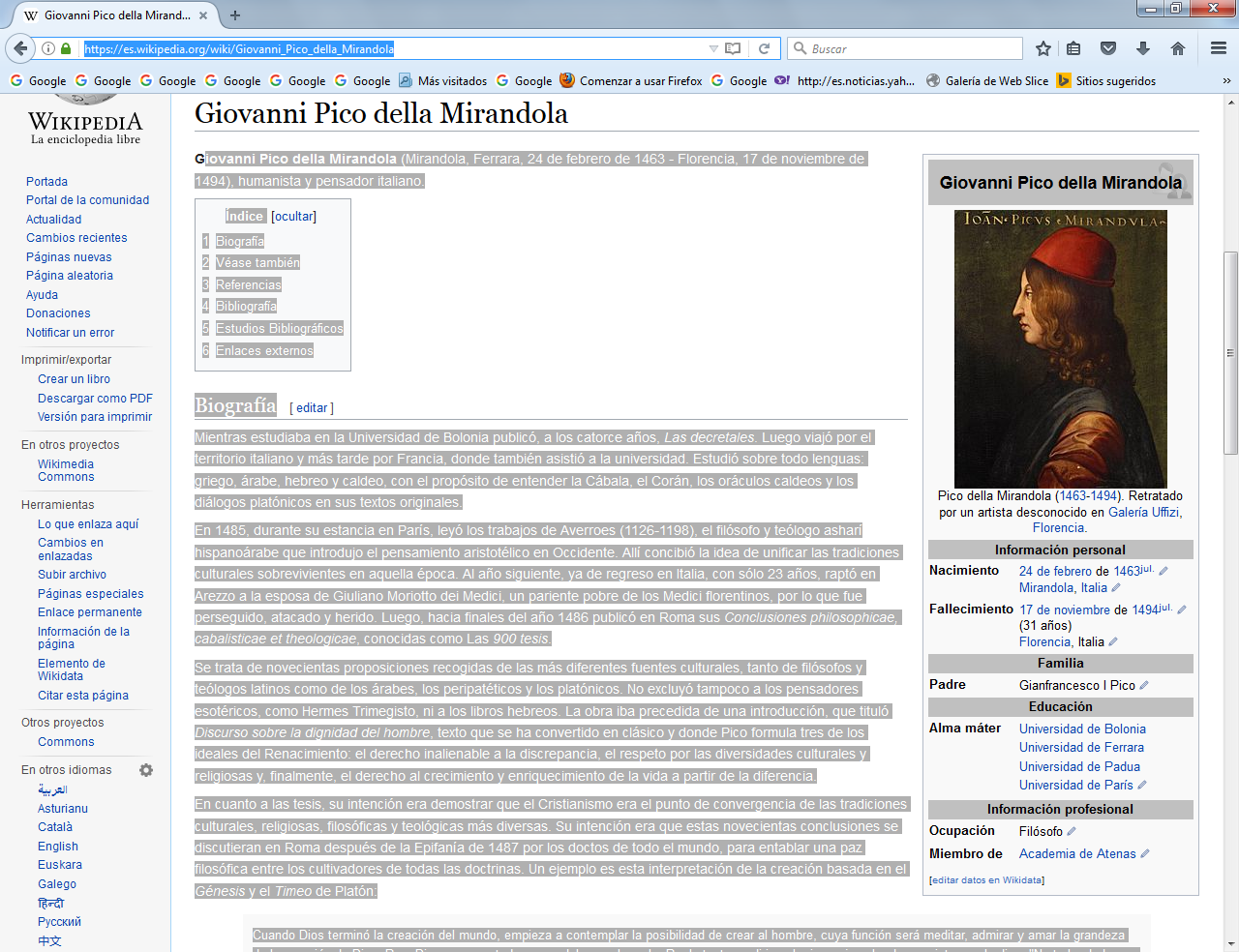    Giovanni Pico della Mirandola (Mirandola, Ferrara, 24 de febrero de 1463 - Florencia, 17 de noviembre de 1494), humanista y pensador italiano.Biografía    Mientras estudiaba en la Universidad de Bolonia publicó, a los catorce años, Las decretales. Luego viajó por el territorio italiano y más tarde por Francia, donde también asistió a la universidad. Estudió sobre todo lenguas: griego, árabe, hebreo y caldeo, con el propósito de entender la Cábala, el Corán, los oráculos caldeos y los diálogos platónicos en sus textos originales.    En 1485, durante su estancia en París, leyó los trabajos de Averroes (1126-1198), el filósofo y teólogo asharí hispanoárabe que introdujo el pensamiento aristotélico en Occidente. Allí concibió la idea de unificar las tradiciones culturales sobrevivientes en aquella época. Al año siguiente, ya de regreso en Italia, con sólo 23 años, raptó en Arezzo a la esposa de Giuliano Moriotto dei Medici, un pariente pobre de los Medici florentinos, por lo que fue perseguido, atacado y herido. Luego, hacia finales del año 1486 publicó en Roma sus Conclusiones philosophicae, cabalisticae et theologicae, conocidas como Las 900 tesis.    Se trata de novecientas proposiciones recogidas de las más diferentes fuentes culturales, tanto de filósofos y teólogos latinos como de los árabes, los peripatéticos y los platónicos. No excluyó tampoco a los pensadores esotéricos, como Hermes Trimegisto, ni a los libros hebreos. La obra iba precedida de una introducción, que tituló Discurso sobre la dignidad del hombre, texto que se ha convertido en clásico y donde Pico formula tres de los ideales del Renacimiento: el derecho inalienable a la discrepancia, el respeto por las diversidades culturales y religiosas y, finalmente, el derecho al crecimiento y enriquecimiento de la vida a partir de la diferencia.      En cuanto a las tesis, su intención era demostrar que el Cristianismo era el punto de convergencia de las tradiciones culturales, religiosas, filosóficas y teológicas más diversas. Su intención era que estas novecientas conclusiones se discutieran en Roma después de la Epifanía de 1487 por los doctos de todo el mundo, para entablar una paz filosófica entre los cultivadores de todas las doctrinas.     Un ejemplo es esta interpretación de la creación basada en el Génesis y el Timeo de Platón:   Cuando Dios terminó la creación del mundo, empieza a contemplar la posibilidad de crear al hombre, cuya función será meditar, admirar y amar la grandeza de la creación de Dios. Pero Dios no encontraba un modelo para hacerlo. Por lo tanto se dirige al primer ejemplar de su criatura, y le dice: "No te he dado una forma, ni una función específica, a ti, Adán. Por tal motivo, tendrás la forma y función que desees. La naturaleza de las demás criaturas la he dado de acuerdo a mi deseo. Pero tú no tendrás límites. Tú definirás tus propias limitaciones de acuerdo con tu libre albedrío. Te colocaré en el centro del universo, de manera que te sea más fácil dominar tus alrededores. No te he hecho mortal, ni inmortal; ni de la tierra, ni del cielo. De tal manera, que podrás transformarte a ti mismo en lo que desees. Podrás descender a la forma más baja de existencia como si fueras una bestia o podrás, en cambio, renacer más allá del juicio de tu propia alma, entre los más altos espíritus, aquellos que son divinos."    Sin embargo trece de esas tesis fueron consideradas "sospechosas de herejía". El Papa las vinculó con la magia cabalística y prohibió seguir adelante con el debate. Pico no tuvo mejor idea que escribir una Apología en la cual defendía esas tesis cuestionadas, lo que los doctores eclesiásticos consideraron un acto de soberbia y obstinación. Juzgado y condenado por herejía, Pico fue excomulgado, por lo que huyó a Francia, donde fue detenido y conducido a la cárcel de Vincennes. El heredero del trono de Francia, y futuro rey, Carlos VIII, intercedió en su favor y fue liberado. Tiempo después aceptó una invitación de Lorenzo el Magnífico de Medicis (1449-1492), banquero, político y mecenas italiano, y se instaló en Florencia.     En el año 1489 finalizó el Heptaplus, relato místico de la creación del universo, en el que bucea sobre el Génesis buscando desentrañar sus significados más recónditos. Dos años después, con veintiocho años de edad, renunció a sus cuantiosos bienes y a su parte del principado familiar y se entregó a un profundo fervor religioso. Viajó por toda Italia como mendicante hasta que en 1493, el papa Alejandro VI lo absolvió de cualquier imputación de herejía y lo admitió de nuevo en la Iglesia católica. Pico, sin embargo, no abjuró de ninguna de sus tesis. Ingresó en la Orden de los Dominicos, cuyos hábitos llegó a vestir poco antes de su muerte, acaecida a los treinta y un años, el 17 de noviembre de 1494.    Una parte de su Disputationes adversus astrologiam divinatricem fue publicada en Bolonia tras su muerte. En este libro Pico presenta argumentos contra la práctica de la astrología que han tenido una enorme importancia durante siglos, hasta nuestras fechas. Disputationes está influido por los argumentos contra la astrología expuestos por su admirado personaje intelectual, San Agustín de Hipona, y también por ideas mantenidas por su maestro, Marsilio Ficino, que le habría animado a escribirlo.    La enemistad de Pico contra la astrología parece deberse principalmente al conflicto con las nociones cristianas de libertad de elección. Pero los argumentos de Pico van más allá de las objeciones de Ficino (que era astrólogo). El sobrino de Pico, un ferviente seguidor de Savonarola editó el manuscrito para su publicación tras su muerte, y posiblemente fue corregido para ser aún más crítico. Esto explica el hecho de que Ficino promocionara el manuscrito y lo apoyara con entusiasmo antes de su publicación.   Pico llegó a reunir una de las bibliotecas personales más ricas del Renacimiento, que legó a un amigo con la condición de no cederla a ningún convento, como era lo usual en la época entre los hombres de su condición, lo que coincide con su talante independiente y sus firmes y sostenidas convicciones de eterno rebelde ante la autoridad eclesiástica. Su fama era grande a su muerte, como demuestra su epitafio.    Hic situs est PICUS MIRANDOLA, cætera norunt/Et Tagus et Ganges, forsan et Antipodes.    Aquí yace Pico della Mirandola: el Tajo, el Ganges, aun las Antípodas saben el restoEcos de Pico de la Mirándola    Por sus tesis sobre la superioridad y el protagonismo del hombre en el universo y sobre la libertad de la conciencia y la voluntad humana, el escritor y filósofo italiano Pico della Mirandola es considerado una de las figuras centrales del humanismo. En su juventud estudió derecho canónico en Bolonia, letras en Ferrara y filosofía en Padua, ciudad en la que entró en contacto con el averroísmo. En 1484 se trasladó a Florencia, donde se hizo íntimo amigo de Lorenzo de Médicis y se convirtió en uno de los colaboradores más activos de la Academia platónica.    Dotado de una inteligencia precoz y de prodigiosa memoria, pudo formarse rápidamente una cultura muy amplia, que incluía el conocimiento de las lenguas hebrea, árabe, griega y caldea. Tras una breve estancia en París, en 1486 se instaló en Roma y publicó sus famosas novecientas tesis bajo el título de Conclusiones philosophicae, cabalisticae et theologicae. Pretendía con ellas promover un debate público, en el que deberían haber participado los hombres más eruditos de su tiempo, sobre los principales problemas filosóficos y teológicos.    En la Conclusiones, clara muestra de su enorme erudición, plasmó los dos motivos capitales de su filosofía: la íntima concordancia de las principales expresiones filosóficas y religiosas del pensamiento, y la concepción del universo compuesto por tres órdenes de realidad: el mundo intelectual, de Dios y de los ángeles, el mundo de las esferas celestes y el mundo sublunar. El hombre, como centro del universo, es un microcosmos que participa de las tres órdenes y que gracias a su total libertad puede crearse su propia condición. El célebre "Discurso sobre la dignidad del hombre", texto escrito como introducción a las Conclusiones, ha sido definido como el manifiesto del pensamiento renacentista.     La comisión papal censuró trece de sus tesis, pero él contestó publicando una Apología (1487) en la que acusaba a sus jueces de mala voluntad, con el resultado de que el papa Inocencio VIII decidió condenar todas las Conclusiones. Para salvarse de las persecuciones huyó a Francia, pero no consiguió evitar que le detuvieran. Gracias a la intervención de varios señores italianos fue liberado a las pocas semanas y regresó a Florencia, invitado por Lorenzo el Magnífico.    En su estancia florentina escribió Heptaplus (1489), una interpretación de los significados del Génesis, y De ente et uno (Del ser y de la unidad, 1492), dirigido a encontrar las concordancias entre Platón y Aristóteles. En la ciudad conoció a Girolamo Savonarola, cuya influencia despertó en él un fervor religioso que le llevó a abandonar todos sus bienes e ingresar en la orden de los dominicos, pero poco después de haber terminado su última y monumental obra, Disputaciones contra la astrología (1493), murió envenenado, al parecer, por su propio secretario.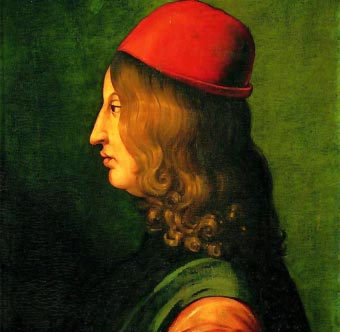 